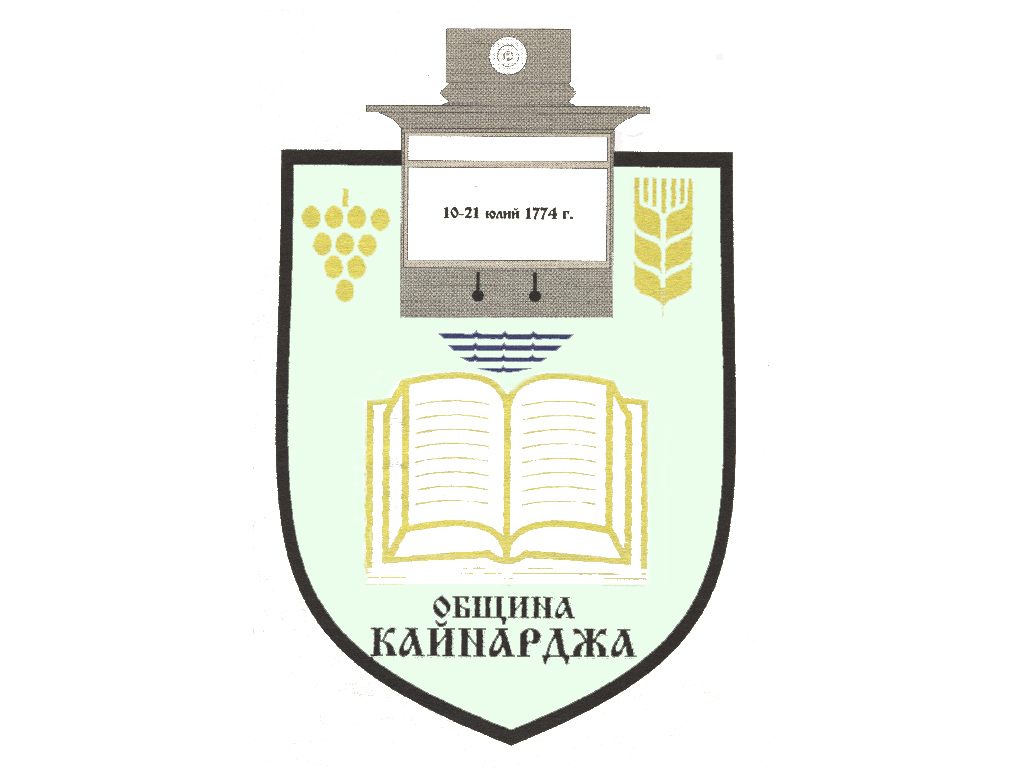 До ……………………………………………………………Гр./с./………………………………………………………обл.СилистраПОКАНА № 49На основание чл.23, ал.4, т.1 от ЗМСМА във връзка с чл.16, ал.1, т.1  от Правилника за организацията и дейността на Общински съвет КайнарджаС В И К В А Мредовно заседание на Общински съвет Кайнарджа на 29.12.2022 г./ четвъртък / от 14.00 часа в заседателната зала на Общински съвет  с. Кайнарджа при следния:ДНЕВЕН РЕД:Актуализация на плана в приходната и разходната част на бюджета за м. декември 2022 год.                                                                                            Внася: Кмета на общинатаПриемане на Анализ на потребностите от подкрепа за личностно развитие на децата и учениците в Община Кайнарджа в 2022 година.                                                                                            Внася: Кмета на общинатаОдобряване на Бизнес програма на „Водоснабдяване и канализация“ ООД-гр. Силистра за периода 2022-2026 г.                                                                                            Внася: Председател на ОбСИзказвания и питания.В съответствие с чл.36, т.1 от ЗМСМА Ви каня да присъствате на заседанието                                                                                                   Председател:                                                                                                         / Ивайло Петков /